Publicado en Barcelona el 02/04/2020 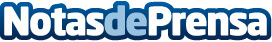 Nace Quantum, la 1ª BootCamp School Online donde el alumno solo paga si encuentra trabajoLa oferta se centra en el top 10 de las profesiones digitales más demandadas. La escuela no cobrará nada hasta que el alumno encuentre un trabajo de calidadDatos de contacto:Dpto. Comunicación IEBS Business School    +34 935 035 579Nota de prensa publicada en: https://www.notasdeprensa.es/nace-quantum-la-1-bootcamp-school-online-donde Categorias: Nacional Educación Programación Emprendedores E-Commerce Software Recursos humanos http://www.notasdeprensa.es